ПРОТОКОЛ  №227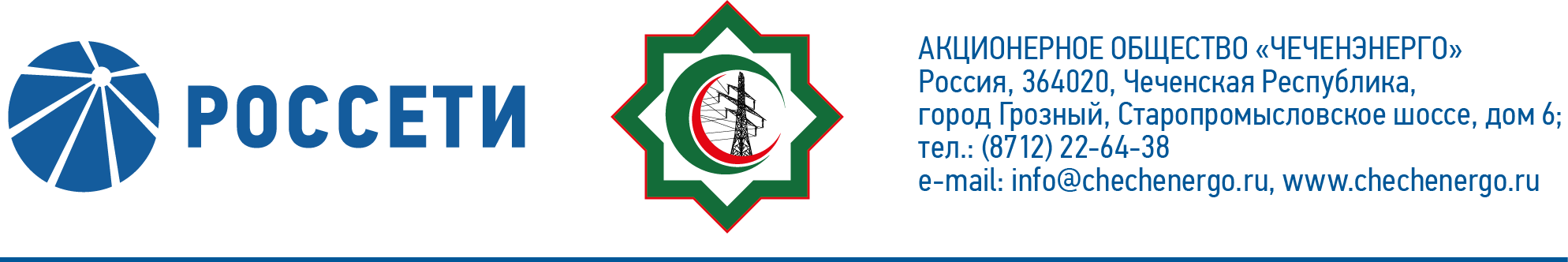 заседания Совета директоров АО «Чеченэнерго»Дата проведения: 04 февраля 2021 года.Форма проведения: опросным путем (заочное голосование).Дата и время подведения итогов голосования: 04.02.2021 23:00.Дата составления протокола: 05 февраля 2021 года.Всего членов Совета директоров Общества – 6 человек.В голосовании приняли участие (получены опросные листы):  Докуев Русланбек Саид-Эбиевич Подлуцкий Сергей Васильевич Пудовкин Александр НиколаевичРожков Василий ВладимировичШаптукаев Рустам РуслановичАмалиев Магомед ТюршиевичКворум имеется.ПОВЕСТКА ДНЯ:О текущей ситуации в деятельности Общества по технологическому присоединению потребителей к электрическим сетям за 9 месяцев 2020 года.Об исполнении Плана (Программы) снижения потерь электрической энергии в электрических сетях АО «Чеченэнерго» на 2020-2024 годы за              9 месяцев 2020 года.Об утверждении скорректированного Плана (Программы) снижения потерь электрической энергии в электрических сетях АО «Чеченэнерго» на 2020-2024 годы.О рассмотрении отчета об исполнении бизнес-плана Общества за           9 месяцев 2020 года.Итоги голосования и решения, принятые по вопросам повестки дня:Вопрос № 1: О текущей ситуации в деятельности Общества по технологическому присоединению потребителей к электрическим сетям за                9 месяцев 2020 года.Решение:1. Принять к сведению отчет Единоличного исполнительного органа Общества о текущей ситуации в деятельности Общества по технологическому присоединению потребителей к электрическим сетям за 9 месяцев 2020 года в соответствии с приложением № 1 к настоящему решению Совета директоров Общества.2.	Отметить увеличение количества договоров об осуществлении технологического присоединения с нарушением срока выполнения мероприятий.3.	Поручить Единоличному исполнительному органу Общества обеспечить снижение количества договоров об осуществлении технологического присоединения с нарушением срока выполнения мероприятий по итогам 2020 года до уровня, не превышающего объем показателя по состоянию на 01.01.2020.Голосовали «ЗА»: Докуев Р.С.-Э., Подлуцкий С.В., Пудовкин А.Н.,         Рожков В.В., Шаптукаев Р.Р., Амалиев М.Т.«ПРОТИВ»:  нет  «ВОЗДЕРЖАЛСЯ»: нетРешение принято единогласно.Вопрос № 2: Об исполнении Плана (Программы) снижения потерь электрической энергии в электрических сетях АО «Чеченэнерго» на 2020-2024 годы за 9 месяцев 2020 года.Решение:1.	Утвердить отчет об исполнении Программы мероприятий по снижению потерь электрической энергии в сетевом комплексе 
АО «Чеченэнерго» на 2020 год и период до 2024 года за 9 месяцев 2020 года согласно приложению № 2 к настоящему решению Совета директоров Общества.2.	Отметить невыполнение плановых показателей по итогам 9 месяцев 2020 года в целом по Программе (при плане 63,77 млн. кВт*ч фактическое значение составило 433,37 млн. кВт*ч). 3.	Отметить невыполнение плановых показателей потерь электрической энергии за 9 месяцев по бизнес-плану на 2020 год в электросетевом комплексе АО «Чеченэнерго» (при плане 436,204 млн. кВт*ч (24,96%) фактическое значение составило 525,025 млн. кВт*ч (29,92%).Голосовали «ЗА»: Докуев Р.С.-Э., Подлуцкий С.В., Пудовкин А.Н.,         Рожков В.В., Шаптукаев Р.Р., Амалиев М.Т.«ПРОТИВ»:  нет  «ВОЗДЕРЖАЛСЯ»: нетРешение принято единогласно.Вопрос № 3: Об утверждении скорректированного Плана (Программы) снижения потерь электрической энергии в электрических сетях                           АО «Чеченэнерго» на 2020-2024 годы. Решение:Утвердить скорректированный План (Программу) снижения потерь электрической энергии в электрических сетях АО «Чеченэнерго» на 2020-2024 годы согласно приложению № 3 к настоящему решению Совета директоров Общества.Голосовали «ЗА»: Докуев Р.С.-Э., Подлуцкий С.В., Пудовкин А.Н.,         Рожков В.В., Шаптукаев Р.Р., Амалиев М.Т.«ПРОТИВ»:  нет  «ВОЗДЕРЖАЛСЯ»: нетРешение принято единогласно.Вопрос № 4: О рассмотрении отчета об исполнении бизнес-плана Общества за 9 месяцев 2020 года.Решение:Принять к сведению отчет об исполнении бизнес-плана Общества за                    9 месяцев 2020 года в соответствии с приложением № 4 к настоящему решению Совета директоров Общества.Отметить отклонения основных параметров бизнес-плана за                       9 месяцев 2020 года в соответствии с приложением № 5 к настоящему решению Совета директоров Общества.Поручить Единоличному исполнительному органу Общества обеспечить исполнение показателя объема выручки от реализации услуг по технологическому присоединению по итогам 2020 года.Голосовали «ЗА»: Докуев Р.С.-Э., Подлуцкий С.В., Пудовкин А.Н.,         Рожков В.В., Шаптукаев Р.Р., Амалиев М.Т.«ПРОТИВ»:  нет  «ВОЗДЕРЖАЛСЯ»: нетРешение принято единогласно.Председатель Совета директоров         				         Р.С.-Э. ДокуевКорпоративный секретарь						         Т.М. ГасюковаПриложение № 1 -Приложение № 2 -Приложение № 3 -Приложение № 4 -Приложение № 5 -Приложение № 6 -отчет Единоличного исполнительного органа Общества о текущей ситуации в деятельности Общества по технологическому присоединению потребителей к электрическим сетям за 9 месяцев 2020 года;отчет об исполнении Программы мероприятий по снижению потерь электрической энергии в сетевом комплексе АО «Чеченэнерго» на 2020 год и период до 2024 года за 9 месяцев 2020 года;скорректированный План (Программу) снижения потерь электрической энергии в электрических сетях              АО «Чеченэнерго» на 2020-2024 годы;отчет об исполнении бизнес-плана Общества за                    9 месяцев 2020 год;отклонения основных параметров бизнес-плана за                       9 месяцев 2020 года;опросные листы членов Совета директоров, принявших участие в заседании.